Что такое семья? Слово, понятное всем, как «хлеб” и «вода”. Оно с первых мгновений жизни рядом с каждым из нас. Семья – это дом, это целая планета, папа и мама, бабушки, дедушки, братья и сестры, близкие люди. Это общие заботы, радости и дела. Это любовь и счастье. Это семейные традиции и ценности. В рамках Года семьи 4 апреля в 6 классе прошло родительское собрание «Мой дом! Моя семья!». Перед родителями и детьми стоял ряд различных жизненных ситуаций, которые дружно были разрешены. Собрание прошло в дружеской обстановке.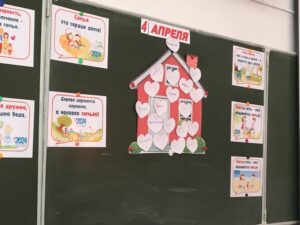 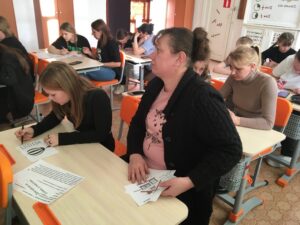 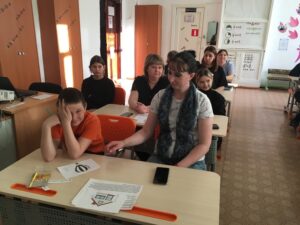 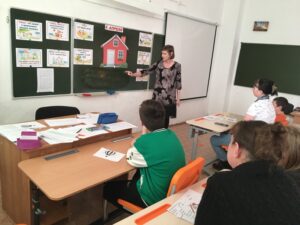 